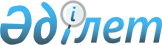 Об утверждении Концепции развития Ассамблеи народа Казахстана (до 2025 года)
					
			Утративший силу
			
			
		
					Указ Президента Республики Казахстан от 28 декабря 2015 года № 148. Утратил силу указом Президента Республики Казахстан от 15 сентября 2022 года № 1014.
      Сноска. Утратил силу Указом Президента РК от 15.09.2022 № 1014.
      В целях обеспечения развития Ассамблеи народа Казахстана на среднесрочную перспективу ПОСТАНОВЛЯЮ:
      1. Утвердить прилагаемую Концепцию развития Ассамблеи народа Казахстана (до 2025 года) (далее – Концепция).
      2. Правительству Республики Казахстан в трехмесячный срок разработать и утвердить План мероприятий по реализации Концепции (далее – План).
      3. Центральным государственным и местным исполнительным органам и организациям принять меры по реализации Плана.
      4. Признать утратившим силу Указ Президента Республики Казахстан от 18 апреля 2013 года № 552 "Об утверждении Концепции развития Ассамблеи народа Казахстана (до 2020 года)" (САПП Республики Казахстан, 2013 г., № 25, ст. 397).
      5. Настоящий Указ вводится в действие со дня его подписания. КОНЦЕПЦИЯ 
развития Ассамблеи народа Казахстана (до 2025 года)
      Сноска. Концепция в редакции Указа Президента РК от 09.01.2019 № 824. Содержание
      1. Введение
      2. Анализ ситуации
      3. Цели и задачи Концепции
      4. Основные направления деятельности Ассамблеи народа Казахстана по укреплению общественного согласия и общенационального единства
      5. Механизмы реализации и ресурсное обеспечение Концепции
      6. Перечень нормативных правовых актов, посредством которых предполагается реализация Концепции
      7. Ожидаемые результаты реализации Концепции Глава 1. Введение
      Концепция разработана в соответствии с Законом Республики Казахстан от 20 октября 2008 года "Об Ассамблее народа Казахстана", Указом Президента Республики Казахстан от 7 сентября 2011 года № 149 "О Положении об Ассамблее народа Казахстана", посланиями Президента Республики Казахстан народу Казахстана, в том числе Стратегией "Казахстан-2050": новый политический курс состоявшегося государства", приоритетами всесторонней модернизации, поручениями, данными на сессиях Ассамблеи народа Казахстана (далее - Ассамблея).  
      В 2017 году в Казахстане начаты два важнейших процесса обновления - политическая модернизация, ознаменованная конституционной реформой, а также третья модернизация Казахстана, запустившая процесс выхода на новый экономический уклад. 
      В апреле 2017 года опубликована программная статья Президента Казахстана Н.А. Назарбаева "Взгляд в будущее: модернизация общественного сознания". В ней Глава государства подчеркивает, что "начатые нами масштабные преобразования должны сопровождаться опережающей модернизацией общественного сознания. Она не просто дополнит политическую и экономическую модернизацию - она выступит их сердцевиной". Новые компоненты общенациональной программы "Рухани жаңғыру" изложены Елбасы в статье "Семь граней Великой степи".  
      В марте 2018 года Глава государства выдвинул Пять социальных инициатив, которые запустили процесс масштабных социальных преобразований и формирования национальной модели социального благополучия. 
      Таким образом, в Казахстане дан старт реализации целостной программы политической, экономической, социальной и духовной модернизации. Их конечная цель - войти в тридцатку развитых государств мира.
      В этой связи на новом этапе государственного строительства стратегическим приоритетом политики в сфере общественного согласия и общенационального единства является создание благоприятных условий для осуществления всесторонней модернизации Казахстана, призванных консолидировать общество в целях вхождения Казахстана в число 30-ти самых развитых стран мира.
      Сегодня в рамках духовной модернизации проводится работа по продвижению консолидирующего общенационального исторического сознания и укреплению ценностей, объединяющих нацию. Как отметил Глава государства, это платформа, соединяющая горизонты прошлого, настоящего и будущего народа, примиряющая различные полюса национального сознания.
      В данном контексте общенациональная программа "Рухани жаңғыру" нацелена на дальнейшую интеграцию этносов Казахстана в единый народ и единую политическую нацию, сохранение культурного многообразия по принципу "единство в многообразии", формирование в казахстанском обществе нового качества межэтнических и межкультурных коммуникаций.  Глава 2. Анализ ситуации 
      В настоящее время казахстанская модель общественного согласия и общенационального единства Назарбаева Н.А. признана одной из успешных в мире.
      Реализована Программа совершенствования казахстанской модели межэтнического и межконфессионального согласия на 2006 - 2008 годы.  
      Стратегия Ассамблеи на среднесрочный период (до 2011 года), Концепция развития Ассамблеи (до 2020 года) и основные ее положения исполнены. 
      Обеспечено эффективное взаимодействие государственных органов и институтов гражданского общества в сфере обеспечения межэтнического согласия. 
      Интегрированы усилия этнокультурных объединений в достижении целей и задач Ассамблеи. 
      Эффективно функционирует система мониторинга межэтнической ситуации и упреждающих механизмов в данной сфере. 
      Указом Президента Республики Казахстан от 1 марта 1995 года Ассамблея была создана как консультативно-совещательный орган при Президенте Республики Казахстан. На нее возложена межведомственная координация деятельности по развитию и укреплению межэтнических отношений. 
      Конституционная реформа 2007 года закрепила Ассамблею в качестве учреждения, имеющего конституционный статус.  
      Ассамблее обеспечено гарантированное парламентское представительство. 
      В 2007 году в соответствии с Указом Президента Республики Казахстан Ассамблея народов Казахстана переименована в Ассамблею народа Казахстана. 
      В 2008 году принят Закон Республики Казахстан "Об Ассамблее народа Казахстана", который определил нормативные правовые основы ее деятельности в сфере межэтнических отношений.
      В 2011 году Указом Президента Республики Казахстан утверждено Положение об Ассамблее, где закреплены статус и полномочия Ассамблеи и ее общественных структур.
      В 2018 году принят Закон Республики Казахстан "О внесении изменений и дополнений в Закон Республики Казахстан "Об Ассамблее народа Казахстана", направленный на дальнейшее совершенствование ее деятельности.  
      Укреплена инфраструктура Ассамблеи, обеспечена ее интеграция в систему гражданского общества и государственной власти.  
      При Ассамблее функционируют общественные фонды, развивается многофункциональный веб-портал, в Национальной академической библиотеке Республики Казахстан создан депозитарий Ассамблеи. 
      По поручению Главы государства в 2009 году создан научно-экспертный совет Ассамблеи. Во всех регионах на базе высших учебных заведений созданы научно-экспертные группы.  
      В 2011 году в Академии государственного управления при Президенте Республики Казахстан создан Центр по изучению межэтнических и межконфессиональных отношений в Центрально-Азиатском регионе, который является рабочим органом научно-экспертного совета.
      Создан клуб журналистов Ассамблеи. На региональном уровне действуют аналогичные структуры.
      Во всех регионах сформированы советы общественного согласия и советы матерей Ассамблеи.
      Указом Главы государства в 2014 году создано республиканское государственное учреждение "Қоғамдық келісім" при Президенте Республики Казахстан (далее - РГУ "Коғамдық келісім") как исполнительный орган Ассамблеи. На региональном уровне созданы коммунальные государственные учреждения "Қоғамдық келісім" при аппаратах акимов областей, городов республиканского значения, столицы (далее - КГУ "Қоғамдық келісім").   
      Казахстанская модель общественного согласия и единства презентована на 56 языках стран - участниц Организации по безопасности и сотрудничеству в Европе (далее - ОБСЕ) и распространена в посольствах Республики Казахстан за рубежом.
      Подписаны меморандумы о сотрудничестве с Верховным комиссаром ОБСЕ по делам национальных меньшинств, Центром глобального диалога и сотрудничества, государственными и негосударственными структурами ряда стран.
      В 2014 году подписан Меморандум о взаимопонимании между Ассамблеей и Секретариатом Совещания по взаимодействию и мерам доверия в Азии (далее - СВМДА).
      Сформированы следующие преимущества казахстанской модели по укреплению общественного согласия и общенационального единства.
      Во-первых, благодаря целенаправленной политике Первого Президента страны — Елбасы Назарбаева Н.А. созданы и совершенствуются механизмы реализации гражданского равноправия независимо от этнической и религиозной принадлежности.
      Во-вторых, представительство и реализация интересов казахстанских этносов осуществляются на высшем государственном уровне - Председателем Ассамблеи является Президент страны, гарант Конституции.
      Решения высшего органа Ассамблеи - Сессии - обязательны к рассмотрению всеми государственными органами.
      В-третьих, гарантированное представительство интересов этносов в Парламенте страны обеспечивается избранием Ассамблеей 9 депутатов Мажилиса.
      В-четвертых, сформирована ценностная основа, базирующаяся на общегражданских принципах, общих духовно-культурных ценностях и общенациональном историческом сознании.
      В-пятых, государством созданы условия и оказывается поддержка для развития традиций, языков и культуры народа Казахстана.
      В-шестых, казахстанская модель общественного согласия и общенационального единства развивается на основе гражданской инициативы и конструктивного диалога институтов гражданского общества и государства.
      В-седьмых, принципиальная позиция Казахстана заключается в том, что использование этнических вопросов в политических целях недопустимо.
      В Казахстане внедрены общепризнанные нормы в сфере межэтнических отношений.
      В целом функционирует эффективная политико-правовая и институционально-управленческая система обеспечения и укрепления общественного согласия и общенационального единства.
      Новые вызовы XXI века - турбулентность мировой экономики, нарастание геополитического противостояния, рост роли этнорелигиозного фактора в современных международных конфликтах, миграционных потоков и беженцев - требуют дальнейшего укрепления единства, сплоченности и патриотизма народа Казахстана.
      Необходимо усиление роли Ассамблеи в обеспечении общественного согласия и общенационального единства на принципах гражданства, нацеленности на решение задач Стратегии "Казахстан-2050" через осуществление всесторонней модернизации, а также ее активное участие в духовном обновлении казахстанского общества. Глава 3. Цели и задачи Концепции 
      Целями Концепции являются дальнейшее развитие Ассамблеи, повышение ее роли в модернизации страны, обеспечении общественного согласия и общенационального единства на основе казахстанского патриотизма, гражданской и духовно-культурной общности этносов Казахстана при консолидирующей роли казахского народа.  
      Основные задачи Концепции:  
      1) усиление роли Ассамблеи в обеспечении эффективного взаимодействия государственных органов, организаций и институтов гражданского общества по укреплению общественного согласия и общенационального единства; 
      2) внедрение новых механизмов взаимодействия государства с этнокультурными объединениями Ассамблеи и иными общественными объединениями для укрепления общественного согласия и общенационального единства, модернизации общественного сознания; 
      3) укрепление роли государственного языка как консолидирующего фактора, сохранение и развитие традиций, языков и культуры народа Казахстана; 
      4) активное участие этнокультурных объединений Ассамблеи и иных общественных объединений в решении комплекса общегосударственных задач, интеграция их усилий для достижения цели и задач Ассамблеи; 
      5) разработка мер по оказанию содействия государственным органам в недопущении конфликтных ситуаций в сфере межэтнических отношений; 
      6) систематизация работы Ассамблеи по формированию политико-правовой культуры граждан, содействию в развитии благотворительности, медиации в сфере общественного согласия и общенационального единства.  Глава 4. Основные направления деятельности Ассамблеи народа Казахстана по укреплению общественного согласия и общенационального единства  
      Приоритетами деятельности Ассамблеи определены: укрепление общественного согласия и общенационального единства, гражданской идентичности и патриотизма, содействие модернизации общества, укрепление института Ассамблеи.  Параграф 1. В области укрепления общественного согласия и общенационального единства, гражданской идентичности и патриотизма  
      Ассамблея будет содействовать дальнейшему укреплению в Казахстане гражданской общности с признанием многообразия культур, языков, традиций народа, консолидации и единению общества вокруг приоритетов развития страны.  
      Деятельность Ассамблеи осуществляется по следующим ключевым направлениям: 
      1) широкое привлечение структур Ассамблеи к проектам по модернизации общественного сознания, в том числе к переходу казахского алфавита на латинскую графику; 
      2) развитие деятельности Ассамблеи в области благотворительности, медиации и общественного контроля; 
      3) содействие развитию государственного языка и языков казахстанских этносов; 
      4) поддержка, сохранение и популяризация общего историко-культурного наследия народа Казахстана; 
      5) распространение знаний об истории формирования полиэтничного народа Казахстана и роли этносов в укреплении независимости.   Параграф 2. В области содействия реализации государственной политики по обеспечению общественного согласия и общенационального единства  
      Ассамблея и далее будет выступать ключевым механизмом формирования гражданской идентичности и реализации конституционного принципа общественного согласия, диалоговой площадкой государства и гражданского общества.  
      Обеспечивается реализация следующих мер:  
      1) осуществление эффективного взаимодействия государственных органов, организаций и общественных структур Ассамблеи в сфере межэтнических отношений, формирование культуры сотрудничества на основе принципов партнерства между органами управления и общественными структурами Ассамблеи;
      2) внедрение в практику механизмов общественного контроля за деятельностью органов государственного управления и принимаемыми ими решениями, связанными с соблюдением прав и интересов этносов Казахстана;
      3) выработка предложений для центральных государственных и местных исполнительных органов в сфере укрепления общественного согласия и общенационального единства при формировании и реализации государственных программ, стратегических планов работы;
      4) дальнейшее развитие статистических баз данных и совершенствование системы мониторинга сферы межэтнических отношений;
      5) распространение опыта работы депутатской группы Ассамблеи в Мажилисе Парламента Республики Казахстан в местных представительных органах;
      6) вовлечение этнокультурных объединений Ассамблеи и иных общественных объединений в работу по сохранению и развитию традиций, языков, культуры этносов Казахстана;  
      7) оказание содействия государственным органам в недопущении конфликтных ситуаций в сфере межэтнических отношений, а также выявлении и превентивном разрешении;  
      8) активизация работы советов общественного согласия Ассамблеи в сфере общественного контроля, благотворительности и медиации; 
      9) привлечение советов матерей, этнокультурных объединений Ассамблеи и иных общественных объединений к популяризации института семьи, традиционных семейных ценностей, дружбы и единства в казахстанском обществе.  
      Важным является развитие нормативной правовой базы реализации государственной политики по обеспечению общественного согласия и общенационального единства: 
      1) совершенствование законодательства об Ассамблее; 
      2) развитие механизмов сотрудничества с Парламентом Республики Казахстан, взаимодействия с депутатской группой Ассамблеи в Мажилисе Парламента; 
      3) укрепление взаимодействия с правоохранительными органами по профилактике нарушений законодательства в сфере межэтнических отношений; 
      4) повышение правовой культуры населения, формирование неприятия к проявлениям ксенофобии, экстремизма; 
      5) разработка единых стандартов и социолингвистических понятий в сфере общественного согласия и общенационального единства и обеспечение их единообразного использования. 
      На региональном уровне осуществляется модернизация деятельности местных исполнительных органов в сфере укрепления общественного согласия и общенационального единства, которая предусматривает: 
      1) внедрение современных методов менеджмента в деятельность региональных ассамблей, КГУ "Қоғамдық Келісім", общественных структур Ассамблеи; 
      2) развитие на региональном уровне постоянно действующих механизмов сотрудничества в виде консультативно-совещательных органов, комиссий, рабочих групп, участие в формировании региональных программ развития;
      3) совершенствование системы повышения квалификации государственных служащих, а также руководителей и представителей этнокультурных объединений по вопросам межэтнических отношений;
      4) обеспечение обмена опытом между ассамблеями регионов по вопросам благотворительности, медиации и общественного контроля.
      В сфере информационного обеспечения деятельности Ассамблеи реализуются следующие мероприятия:
      1) разъяснительная работа в средствах массовой информации (далее - СМИ), интернете, а также социальных сетях о значимости общественного согласия и общенационального единства, гражданской идентичности и патриотизма для осуществления всесторонней модернизации;
      2) разъяснение направлений модернизации казахстанского общества на базе нового мультимедийного портала Ассамблеи, газет и журналов этнокультурных объединений Ассамблеи и иных общественных объединений, проведение информационных акций;
      3) реализация проектов, направленных на продвижение общенациональной программы "Рухани жаңғыру"; 
      4) развитие информационных ресурсов Ассамблеи;
      5) содействие развитию СМИ этнокультурных объединений Ассамблеи и иных общественных объединений, поддержка инициатив отдельных этносов Казахстана по поэтапному переводу СМИ и печатных изданий на латинскую графику;
      6) проведение практических семинаров, конкурсов, медиафорумов и других мероприятий на базе клуба журналистов Ассамблеи;
      7) проведение информационной работы по популяризации модели общественного согласия и общенационального единства в зарубежных СМИ с использованием потенциала заграничных диппредставительств Республики Казахстан, а также соотечественников, проживающих за рубежом. 
      В сфере образования обеспечивается следующий комплекс мероприятий:
      1) содействие продвижению ценностей общественного согласия и общенационального единства, модернизации и общенациональной программы "Рухани жацгыру" в учреждениях образования всех уровней;
      2) организация издания и распространения социально значимой литературы, научных и иных трудов по тематике межэтнических отношений;
      3) организация методических, научно-практических семинаров-тренингов, в том числе для государственных служащих, по вопросам реализации государственной политики в сфере общественного согласия и общенационального единства;
      4) организация научно-образовательных семинаров по популяризации и продвижению ценностей общенациональной программы "Рухани жаңғыру" на базе республиканского лектория Ассамблеи, а также кафедр Ассамблеи; 
      5) участие в реализации государственной молодежной политики;
      6) взаимодействие с организациями образования всех уровней по изучению казахстанских ценностей и обеспечению преемственности ценностей единства и согласия в молодежной среде.  
      В сфере культуры деятельность Ассамблеи концентрируется на следующих направлениях: 
      1) популяризация казахстанской культуры в стране и за рубежом, в том числе в странах исторического происхождения этносов Казахстана;
      2) участие в продвижении туризма, способствующего популяризации культурного наследия страны;
      3) содействие развитию культуры и народно-прикладного искусства;
      4) расширение фонда Казахской национальной электронной библиотеки, депозитария Ассамблеи в Национальной академической библиотеке Республики Казахстан и областных библиотеках.
      В сфере международного сотрудничества обеспечиваются:
      1) развитие сотрудничества с международными организациями для осуществления социальных, культурных, образовательных и других проектов;
      2) взаимодействие с зарубежными странами и международными организациями по популяризации казахстанской модели общественного согласия и общенационального единства, в том числе с привлечением послов дружбы Ассамблеи;
      3) изучение международного опыта в сфере межэтнических отношений с выработкой практических рекомендаций для Казахстана;
      4) поддержка соотечественников, проживающих за рубежом, по сохранению и развитию родного языка, культуры, национальных традиций, укреплению связей с исторической Родиной;
      5) укрепление двусторонних культурно-гуманитарных связей со странами-участницами Евразийского экономического союза, Шанхайской организацией сотрудничества, Совещания по взаимодействию и мерам доверия в Азии, Международной организацией тюркской культуры (ТЮРКСОЙ); 
      6) содействие в развитии связей и сотрудничества этносов Казахстана со странами их исторического происхождения.  Параграф 3. В области укрепления института Ассамблеи 
      Основные задачи - совершенствование Ассамблеи с учетом приоритетов модернизации, усиление ее эффективности. 
      Предусмотрена реализация следующих мер: 
      1) дальнейшее совершенствование организационной структуры, механизмов и координации работы Ассамблеи, ее исполнительных органов; 
      2) укрепление института Ассамблеи путем общественной аккредитации этнокультурных объединений; 
      3) повышение эффективности деятельности заместителей Председателя Ассамблеи, назначаемых от этнокультурных объединений; 
      4) усиление роли Совета Ассамблеи в реализации цели и задач Ассамблеи;  
      5) модернизация деятельности научно-экспертного совета Ассамблеи и его научно-экспертных групп в регионах, кафедр Ассамблеи; 
      6) усиление экспертного сопровождения реализуемых проектов Ассамблеи;  
      7) активизация работы по формированию при Ассамблее структур по медиации и использованию процедур медиации в разрешении вопросов в сфере общественного согласия и общенационального единства;
      8) организационное и методическое обеспечение деятельности советов общественного согласия и советов матерей Ассамблеи;
      9) организация консультативной помощи и методической поддержки домам дружбы, этнокультурным объединениям;
      10) совершенствование работы республиканского молодежного движения Ассамблеи "Жаңғыру жолы", направленной на консолидацию молодежи вокруг приоритетов модернизации; 
      11) повышение эффективности деятельности Ассоциации предпринимателей Ассамблеи, в том числе на региональном уровне.  Глава 5. Механизмы реализации и ресурсное обеспечение Концепции 
      Исполнителями положений Концепции являются: Ассамблея, РГУ "Қоғамдық келісім" и КГУ "Қоғамдық келісім", уполномоченный орган — Министерство общественного развития и другие центральные государственные и местные исполнительные органы, региональные секретариаты Ассамблеи, советы общественного согласия, институты гражданского общества (по согласованию).  
      Положения Концепции также будут реализованы через законодательные акты, стратегические планы государственных органов, а также продолжение Плана мероприятий по реализации данной Концепции и специальных планов действий и мероприятий, формируемых на основании поручений Президента Республики Казахстан - Председателя Ассамблеи по итогам сессий Ассамблеи. 
      Аналогичные планы мероприятий будут разрабатываться региональными ассамблеями и утверждаться их председателями.
      Реализация Концепции будет осуществляться за счет и в пределах средств, предусмотренных в республиканском и местных бюджетах, а также иных источников, не запрещенных законодательством Республики Казахстан.  Глава 6. Перечень нормативных правовых актов, посредством которых предполагается реализация Концепции 
      Достижение задач предполагается посредством следующих нормативных правовых актов:  
      Закон Республики Казахстан от 20 октября 2008 года "Об Ассамблее народа Казахстана";  
      Указ Президента Республики Казахстан от 7 сентября 2011 года "О Положении об Ассамблее народа Казахстана".    Глава 7. Ожидаемые результаты реализации Концепции 
      Результатами реализации Концепции станут:  
      1) повышение роли Ассамблеи в обеспечении эффективного взаимодействия государственных органов, организаций и институтов гражданского общества в сфере межэтнических отношений;  
      2) формирование эффективной инфраструктуры институтов Ассамблеи;  
      3) совершенствование региональной политики в сфере укрепления общественного согласия и общенационального единства;  
      4) повышение роли Ассамблеи в сфере благотворительности, медиации, общественного контроля;  
      5) укрепление стабильности, общественного согласия и общенационального единства, гражданской идентичности;  
      6) развитие нормативной правовой базы государственной политики по обеспечению общественного согласия и общенационального единства;
      7) расширение сферы употребления государственного языка и повышение его консолидирующей роли;
      8) совершенствование системы информационной работы Ассамблеи;
      9) укрепление взаимодействия с зарубежными странами и международными организациями в сфере межэтнических отношений.
      Главными результатами реализации настоящей Концепции должны стать дальнейшее развитие института Ассамблеи, создание благоприятных условий для укрепления общественного согласия и общенационального единства как ключевых факторов успешной модернизации и достижения стратегических задач развития государства.
					© 2012. РГП на ПХВ «Институт законодательства и правовой информации Республики Казахстан» Министерства юстиции Республики Казахстан
				
      ПрезидентРеспублики Казахстан

Н. НАЗАРБАЕВ
УТВЕРЖДЕНА
Указом Президента
Республики Казахстан
от 28 декабря 2015 года № 148